                      شهـــــادة تزكيـــة مجلّــة علميّـــة                           نحن، السيّد رئس المجلس العلمي لكلية:.............................................................................................................................................و السيّد المشرف على أطروحة الدكتوراه، نزكي المجلّـة            الدوليـــة                           الوطنيّــــةالمعنونة:..............................................................................................................................................................................................................الصادرة عن:....................................................................................................................................................................................................بتاريخ:....................................................و الحاملة للترقيم ( ISSN):.....................................في عددها:....................................و أن الطالب (ة):................................................................................قام (ت) بنشر مقاله (ها) العلمي بعنوان:..............................................................................................................................................................................................................................................................................................................................................................................................................................................................................................................................................................................................................................................................................................................................ؤيؤنيتببنبالعدد:...............................................بتاريخ:...........................................................،والذي يتماشى مع بحثه العلمي المنجز في أطروحة الدكتوراه التي قام (ت) بإيداعها من أجل الحصول على الموافقة بمناقشتها.و أنّ المجلّــة العلمية تفي بالشروط المنصــوص عليهـا في المـادة 55 من المرســوم رقم 254/98 المــؤرّخ في 17 أوت 1998، أي أنّها محكمة و ذات اهتمام معترف به و ذات هيئة علمية.رئيس المجلس العلمي،                                                                            المشرف،الجمهوريــة الجزائريـــــة الديمقراطيـــــة الشعبيـــــةrepublique algerienne democratique et populaireوزارة التعليــم العالـــي والبحـث العلمـيMinistère de l’enseignement supérieur et de la recherche scientifiqueالجمهوريــة الجزائريـــــة الديمقراطيـــــة الشعبيـــــةrepublique algerienne democratique et populaireوزارة التعليــم العالـــي والبحـث العلمـيMinistère de l’enseignement supérieur et de la recherche scientifiqueالجمهوريــة الجزائريـــــة الديمقراطيـــــة الشعبيـــــةrepublique algerienne democratique et populaireوزارة التعليــم العالـــي والبحـث العلمـيMinistère de l’enseignement supérieur et de la recherche scientifiqueجامعــة البلـيــــــدة    2نيابة مديرية الجامعة للتكوين العالي في الطور الثالثوالتأهيل الجامعي والتكوين لما بعد التدرّج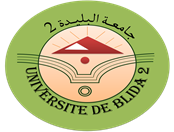 universite de  blida   2                                                    vice rectorat de la formation supérieur   en troisième cycle, de l’habilitation universitaire et de la formation en post-graduation 